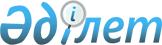 О внесении изменений и дополнения в постановление Правительства Республики Казахстан от 14 июня 2010 года № 570 "Об утверждении Правил распределения квот на изъятие объектов животного мира"
					
			Утративший силу
			
			
		
					Постановление Правительства Республики Казахстан от 23 сентября 2011 года № 1088. Утратило силу постановлением Правительства Республики Казахстан от 4 сентября 2015 года № 745

      Сноска. Утратило силу постановлением Правительства РК от 04.09.2015 № 745 (вводится в действие по истечении десяти календарных дней после дня его первого официального опубликования).      Правительство Республики Казахстан ПОСТАНОВЛЯЕТ:



      1. Внести в постановление Правительства Республики Казахстан от 14 июня 2010 года № 570 "Об утверждении Правил распределения квот на изъятие объектов животного мира" (САПП Республики Казахстан, 2010 г., № 38, ст. 330) следующие изменения и дополнение:



      в Правилах распределения квот на изъятие объектов животного мира, утвержденных указанным постановлением:



      пункты 15, 16, 17, 18, 19 и 21 изложить в следующей редакции:

      "15. Для получения квоты на изъятие рыбных ресурсов и других водных животных субъекты рыбного хозяйства до 31 декабря предшествующего года представляют в территориальное подразделение Комитета рыбного хозяйства, либо в местный исполнительный орган заявку по форме согласно приложению 2 к настоящим Правилам.

      16. В заявке указываются:

      1) наименование субъекта рыбного хозяйства;

      2) наименование закрепленного рыбохозяйственного водоема и (или) участка, с указанием даты и номера заключения Договора на ведение рыбного хозяйства;

      3) объем финансовых средств, направленных в текущем году на воспроизводство рыбных ресурсов (тенге);

      4) наличие добывающего и транспортного флота, (в единицах);

      5) наличие орудия лова, в том числе, невода, сети, вентеря, раколовки, орудий сбора беспозвоночных и другие орудия лова, соответствующие Правилам рыболовства;

      6) фактическое освоение ранее выделенной квоты за текущий год (в тоннах);

      7) количество рыбаков (человек).

      17. К заявке прилагаются следующие документы, подтверждающие сведения, указанные в заявке:

      1) справка о наличии орудия лова и количестве рыбаков;

      2) справка территориального органа транспортного контроля о регистрации добывающего и транспортного флота, полученной не позднее двух месяцев, предшествующих дате подаче заявки;

      3) справка территориального подразделения Комитета рыбного хозяйства об освоении выделенной квоты за текущий год, количестве нарушений законодательства в области рыбного хозяйства за текущий год (в случае наличия), объеме финансовых средств, направленных в текущем году на воспроизводство рыбных ресурсов (в тысячах тенге).

      18. Территориальные подразделения Комитета рыбного хозяйства либо местные исполнительные органы распределяют квоты изъятия рыбных ресурсов и других водных животных на водоемы, не разделенные на промысловые участки в соответствии с лимитами на изъятие объектов животного мира, утвержденных Правительством Республики Казахстан.

      19. Распределение квот на рыбохозяйственных водоемах, разделенных на два и более рыбохозяйственных участка, закрепленных за разными субъектами рыбного хозяйства, осуществляется на основании рейтинговой оценки субъекта рыбного хозяйства, в процентном соотношении к видовому составу установленного лимита.

      При наличии рыбопродуктивных районов (биотопов) на водоеме, определенных по рекомендациям научных организаций, распределение квоты проводится с учетом рыбопродуктивных районов (биотопов).";

      "21. Субъекты рыбного хозяйства, получившие квоту на изъятие рыбных ресурсов и других водных животных, ежемесячно предоставляют отчет об ее использовании в территориальное подразделение Комитета рыбного хозяйства.";



      в пункте 23:



      подпункты 3) и 4) изложить в следующей редакции:

      "3) субъекту рыбного хозяйства с наибольшим (наилучшим) показателем выставляется максимальная оценка по соответствующему пункту по 20-балльной системе, за исключением строки 7 Листа подсчета рейтинговой оценки, в которой участнику с наихудшим показателем выставляется наименьшая оценка (минус 10 баллов);

      4) рейтинговая оценка субъекта рыбного хозяйства (далее - Р) определяется путем умножения показателя графы 3 (максимальный оценочный показатель) Листа подсчета рейтинговой оценки, установленного по форме, согласно приложению 4 к настоящим Правилам (далее - Лист подсчета) на графу 5 Листа подсчета (оценка по 20-ти балльной системе) и деления на 100.";



      приложения 2 и 4 к указанному постановлению изложить в новой редакции согласно приложениям 1 и 2 к настоящему постановлению.



      2. Настоящее постановление вводится в действие по истечении десяти календарных дней со дня первого официального опубликования.      Премьер-Министр

      Республики Казахстан                       К. Масимов

Приложение 1       

к постановлению Правительства

Республики Казахстан    

от 23 сентября 2011 года № 1088

Приложение 2          

к Правилам распределения квот  

на изъятие объектов животного мира

                             Заявка

        на изъятие объектов животного мира в рыбохозяйственных

           водоемах и (или) участках Республики Казахстан

      1. Наименование субъекта рыбного хозяйства ____________________



      2. Наименование закрепленного рыбохозяйственного водоема и

(или) участка

_____________________________________________________________



      Договора на ведение рыбного хозяйства № __ от "__" _________

года, заключенного с территориальным подразделением ________________



      3. Объем финансовых средств, направленных в текущем году на

воспроизводство рыбных ресурсов (в тысячах тенге) ___________________



      4. Наличие добывающего и транспортного флота, в т.ч.:



      1) рыболовецкие судна мощностью 40 и выше л/с (единиц) ________



      2) моторные лодки (единиц) ____________________________________



      3) транспортные судна (единиц) ________________________________



      5. Наличие орудия лова рыбных ресурсов и добычи других водных

животных, соответствующие Правилам рыболовства:



      1) невода (штук) _____________________________________________



      2) сети, вентеря (штук) ______________________________________



      3) другие орудия лова (штук) _________________________________



      6. Фактическое освоение выделенной квоты, в текущем году (тн) _



      7. Количество рыбаков (человек) ______________________________      Дата подачи

      МП      Ф.И.О. руководителя субъекта

      рыбного хозяйства                                      Подпись

Приложение 2         

к постановлению Правительства 

Республики Казахстан     

от 23 сентября 2011 года № 1088

Приложение 4        

к Правилам распределения квот 

па изъятие объектов животного мира

                  Лист подсчета рейтинговой оценкиСубъект рыбного хозяйства __________________________________________

Рыбохозяйственный водоем и (или) участок ___________________________

      Лист подсчета рейтинговой оценки заполняется отдельно для

распределения квот изъятия рыб, раков и водных беспозвоночных.
					© 2012. РГП на ПХВ «Институт законодательства и правовой информации Республики Казахстан» Министерства юстиции Республики Казахстан
				№

п/пНаименование показателейМаксима-

льный

оценочный

показа-

тель в

процентахКоличество

показате-

лей

согласно

заявкамОценка

по 20

балльной

системеРейтинговый

коэффициент

субъекта

рыбного

хозяйства1234561.Объем финансовых

средств, направленных в

текущем году на

воспроизводство рыбных

ресурсов и других водных

животных (в тыс. тенге)202.Наличие добывающего и

транспортного флота,

единиц, в т.ч.202.1) рыболовецкие судна

мощностью 40 и выше л/с102.2) моторные лодки52.3) транспортные суда53.Наличие орудий лова

рыбы, добычи и/или сбора

беспозвоночных водных

животных, единиц, в т.ч.203.1) невода103.2) сети, вентеря53.3) сети, раколовки или

орудия сбора

беспозвоночных, штук

(заполняется при

распределении квоты на

изъятие раков и др.

водных беспозвоночных)54.Количество нарушений

требований

законодательства

Республики Казахстан в

области охраны,

воспроизводства и

использования животного

мира, (фактов)205.Освоение выделенных квот

на вылов рыбных ресурсов

и др. водных животных, в

текущем году, (тонн)106.Наличие рыбаков,

(человек)10ИтогоИтого100